ПРИЛОЖЕНИЕ К ОПОПМИНИСТЕРСТВО ОБРАЗОВАНИЯ И НАУКИ РЕСПУБЛИКИ ДАГЕСТАНГосударственное бюджетное  профессиональное образовательное учреждение РД
«Технический колледж им. Р.Н. Ашуралиева»Рабочая программа  учебной практикипо профессиональному модулю ПМ.03 Подготовка и организация технологических процессов на швейном производствеКод и наименование специальности  29.02.04  «Конструирование, моделирование и технология швейных изделий»входящей в состав УГС 29.00.00  «Технологии легкой промышленности»                                                        код и наименование укрупненной  группы специальностейКвалификация  выпускника:  Технолог-конструкторМахачкала  2022 г.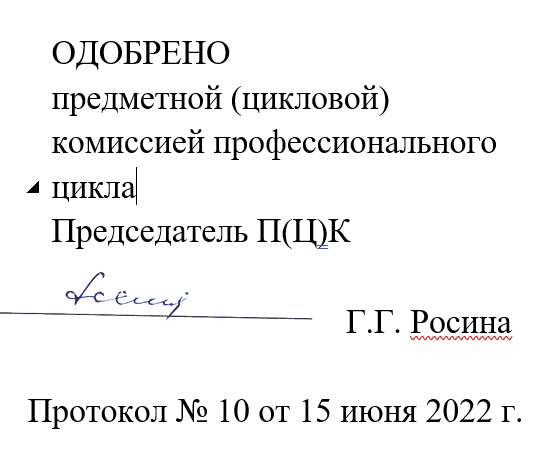 Рабочая программа учебной  практики профессионального модуля ПМ 03. Подготовка и организация технологических процессов на швейном производстве  разработана на основе:Федерального государственного образовательного стандарта среднего профессионального образования по специальности 29.02.04 «Конструирование, моделирование и технология швейных изделий», входящей в состав укрупненной  группы специальностей 29.00.00 Технологии легкой промышленности, (базовой подготовки), утвержденного приказом Министерства Образования и науки Российской Федерации № 534 от 15 мая  2014 г., (зарегистрирован Министерством юстиции  26 июня 2014 г рег. № 32869); Рабочей программы профессионального модуля ПМ.03. Подготовка и организация технологических процессов на швейном производстве в соответствии с рабочим учебным планом образовательной организации на 2021/2022 учебный год.Разработчики:Росина Галина Геннадьевна, преподаватель дисциплин профессионального цикла ГБПОУ  РД «Технический колледж им. Р.Н Ашуралиева», Заслуженный учитель РД © Росина Галина Геннадьевна 2022© ГБПОУ РД «Технический колледж им. Р.Н. Ашуралиева» 2022СОДЕРЖАНИЕстр.ПАСПОРТ ПРОГРАММЫ УЧЕБНОЙ ПРАКТИКЕ                                                 4                                        СТРУКТУРА И СОДЕРЖАНИЕ УЧЕБНОЙ  ПРАКТИКЕ                                      5                                                                              УСЛОВИЯ РЕАЛИЗАЦИИ ПРОГРАММЫ УЧЕБНОЙ  ПРАКТИКЕ                  8КОНТРОЛЬ И ОЦЕНКА РЕЗУЛЬТАТОВ ОСВОЕНИЯ   УЧЕБНОЙ                    ПРАКТИКИ                                                                                                                       9                                                                                                                                                     1.Паспорт программы УЧЕБНОЙ  ПРАКТИКИ1.1. Область применения программы учебной практикиПрограмма учебной практики является составной частью ППССЗ, обеспечивающей реализацию ФГОС СПО.Учебная практика является частью учебного процесса и  направлена на формирование у студентов общих и профессиональных компетенций: 1.2. Цели и задачи учебной практики, требования к результатам освоения практики, формы отчетностиВ ходе освоения программы учебной практики студент должен:иметь практический опыт: поиска и выбора рациональных способов  технологии и технологических режимов производства швейных изделий;работы на швейном оборудовании;уметь: -  обрабатывать различные виды одежды;знать: способы обработки различных видов одежды;виды оборудования для производства  различных видов одежды1.3. Организация практикиДля проведения учебной  практики в колледже разработана следующая документация: положение о практике;рабочая программа учебной  практики;План-график консультаций и контроля  выполнения студентами программы учебной практики;В основные обязанности руководителя практики  входят:проведение практики в соответствии с содержанием тематического плана и содержания практики;осуществление руководства практикой;контролирование реализации программы и условий проведения практики организациями, в том числе требований охраны труда, безопасности жизнедеятельности и пожарной безопасности в соответствии с правилами и нормами, в том числе отраслевыми;формирование группы в случае применения групповых форм проведения практики;совместно с организациями, участвующими в организации и проведении практики, организация процедуры оценки общих и профессиональных компетенций студента, освоенных им в ходе прохождения практики;разработка  формы отчетности и оценочного материала прохождения практики.Студенты при прохождении учебной практики обязаны:полностью выполнять задания, предусмотренные программой учебной практики;соблюдать действующие  правила внутреннего  распорядка;изучать и строго соблюдать нормы охраны труда и правила пожарной безопасности.1.4. Количество часов на освоение программы учебной практики Рабочая программа рассчитана на прохождение студентами практики:- по профессиональному модулю  ПМ 03 «Подготовка и организация технологических процессов на швейном производстве» в объеме 252 часа.Учебная практика организована в швейных мастерских колледжа.Распределение разделов и тем по часам  приведено в тематическом плане. 2. Структура и содержание учебной практики 2.1. Объем учебной практики и виды учебной работы2.2.  Тематический план и содержание учебной практики Для характеристики уровня освоения учебного материала используются следующие обозначения:1. – ознакомительный (узнавание ранее изученных объектов, свойств); 2. – репродуктивный (выполнение деятельности по образцу, инструкции или под руководством)3. – продуктивный (планирование и самостоятельное выполнение деятельности, решение проблемных задач)3. Условия реализации программы  учебной практики3.1.  Требования к минимальному материально-техническому обеспечению проведения учебной практики: по ПМ.03 «Подготовка и организация технологических процессов на швейном производстве»Швейные мастерские.  Оборудование мастерской и рабочих мест мастерской:промышленные универсальные и специальные швейные машины  по количеству обучающихся;утюжильные столы;набор измерительных инструментов и фигурных лекал;приспособления и средства малой механизации швейных машин; образцы поузловой обработки и швейных изделий для выполнения  работ;манекены женских и мужских фигур;макеты швейных изделий;инструкционные карты;журналы мод;комплект  нормативно-технической документации;3.2. Информационное обеспечение обучения.Перечень рекомендуемых учебных изданий, Интернет-ресурсов, дополнительной литературы     ПМ. 03. «Подготовка и организация технологических процессов на швейном производстве»Основные источники:Э.К. Амирова, А.Т. Труханова, О.В. Сакулина, Б.С. Сакулин. Технология швейного производства. – М.: Академия, 2013.В.Я. Франц. Оборудование швейного производства. – М.: Академия, 2014.В.Я. Франц. Швейное производство. Справочник по эксплуатации. Том 1 и 2. – М.: Академия, 2013А.С. Ермаков. Практикум по оборудованию швейных предприятий. – М.: 2014.Дополнительные источники:А.Т. Труханова. Технология женской и детской одежды. – М.: Академия, 2013.Т.В. Полянская. Особенности технологии обработки трикотажных изделий. – М.: Форум – ИНФРА – М, 2012.И.Н. Каграманова.  Рациональное использование натурального меха на швейном предприятии. – М.: Форум – ИНФРА – М, 2014.Н.М. Конопальцева, П.И. Рогов, Н.А. Крюкова. Конструирование и технология изготовления одежды из различных материалов. Часть 2. Технология изготовления одежды. – М.: Академия, 2013.Учебное пособие по получению первичных профессиональных навыков. – Махачкала,  2015.З.В. Высоцкая. Портной. Изготовление женской легкой одежды. – М.: Академия, 2014.М.А. Крючкова. Технология швейно-трикотажных изделий. – М.: 2013.Г.а. Иконникова. Производственное обучение портных по пошиву легкого платья. – М.: Академия,  2014.С.А. Львова. Оборудование швейного производства. – М.: Академия, 2013.И.А.Радченко. Справочник закройщика. – М.: Академия, 2013. Отечественные журналы:«Ателье»«Индустрия моды»«Швейная промышленность»«Текстильная промышленность».   Интернет – ресурсы:http: //window.  edy.  ru единое окно к образовательным ресурсам.http: //www.  edy.  ru  Федеральный портал Российского образования.Образовательный портал http://www.edu.ruОбразовательный портал: http\\www.edu.sety.ru Образовательный портал: http\\www.edu.bd.ru 4 Контроль и оценка результатов освоения производственной  практики (по профилю специальности)Контроль и оценка результатов освоения производственной практики осуществляется мастером производственного обучения в процессе выполнения практических заданий,  изготовление поузловой обработки, изготовления изделий, а также сдачи обучающимися дифференцированного зачета.КодНаименование результата обученияПК 3.1.Выбирать рациональные способы технологии и технологические режимы производства швейных изделийПК 3.2.Составлять технологическую последовательность и схему разделения труда на запускаемую модель в соответствии с нормативными документамиПК 3.3.Выполнять экономичные раскладки лекал (шаблонов)ПК 3.4.Осуществлять технический контроль качества выпускаемой продукцииПК 3.5.Выбирать  оборудование для изготовления швейных изделийОК 1.Понимать сущность и социальную значимость своей будущей профессии, проявлять к ней устойчивый интересОК 2.Организовывать собственную деятельность, выбирать типовые методы и способы выполнения профессиональных задач, оценивать их эффективность и качествоОК 3.Принимать решения в стандартных и нестандартных ситуациях и нести за них ответственностьОК 4.Осуществлять поиск и использование информации, необходимой для эффективного выполнения профессиональных задач, профессионального и личностного развитияОК 5.Использовать информационно-коммуникационные технологии в профессиональной деятельностиОК 6.Работать в коллективе и в команде, эффективно общаться с коллегами, руководством, потребителямиОК 7.Брать на себя ответственность за работу членов команды (подчиненных), за результат выполнения заданийОК 8.Самостоятельно определять задачи профессионального и личностного развития, заниматься самообразованием, осознанно планировать повышение квалификацииОК 9.Ориентироваться в условиях частой смены технологий в профессиональной деятельностиВид учебных занятий, обеспечивающих практико-ориентированную подготовкуОбъем часовПМ 03. Подготовка и организация технологических процессов на швейном предприятии252Поузловая обработка деталей и узлов легкой и верхней одежды144Работа на швейном оборудовании и оборудовании ВТО 36Изготовление изделий (поясного и плечевого из  готового кроя)72Итоговая аттестация   Дифференцированный зачетНаименование разделов, тем, выполнение обязанностей на рабочих местах в организацииСодержание учебного материала, лабораторные и практические работы, экскурсии, состав выполнения работ  Содержание учебного материала, лабораторные и практические работы, экскурсии, состав выполнения работ  Объем часовУровень освоения12234Раздел 1ПМ 03. Подготовка и организация технологических процессов на швейном производствеПМ 03. Подготовка и организация технологических процессов на швейном производстве                  252Тема 1.1. Поузловая обработка изделийСодержаниеСодержание-Тема 1.1. Поузловая обработка изделийПрактические занятияПрактические занятия1441. Выполнение ручных стежков и строчек. 2Выполнение  соединительных швов3 Выполнение краевых швов4Выполнение отделочных швов5. Обработка отделочных деталей (клапанов, пат, поясов, шлевок)6 Обработка вытачек  в изделиях из  различных материалов7 Обработка застежек в изделиях легкой одежды8 Обработка застежек в изделиях верхней одежды9.Обработка и соединение воротника с изделием в легкой одежде10Обработка и соединение воротника с изделием в  верхней  одежде11Обработка горловины без воротника12Обработка  низа  рукавов манжетой и без манжет 13 Соединение рукавов с изделием. 14Обработка пройм без рукавов15Обработка карманов различных конструкций в изделиях в  легкой одежде16Обработка карманов различных конструкций в изделиях в верхней одежде17Обработка карманов различных конструкций в изделиях (в верхней одежде, легкой одежде)18Обработка  шлиц, разрезов.19Обработка  верхнего среза юбок и брюк20Обработка застежек и   юбок и брюк21Обработка низа  юбок и брюк22Окончательная отделка изделия (обметывание петель, пришивание пуговиц).23Окончательная влажно-тепловая обработка изделияТема 1.2.  Пошив изделияСодержаниеСодержание-Тема 1.2.  Пошив изделияПрактические занятияПрактические занятия721Изготовление плечевого изделия из кроя (платье женское)2Изготовление поясного изделия из кроя (юбка женская)3Контроль качества готовых изделийТема 1.3. Работа на швейном оборудовании и ВТОСодержаниеСодержаниеТема 1.3. Работа на швейном оборудовании и ВТОПрактические занятияПрактические занятия361Техника безопасности  при работе на швейных машинах. Техника безопасности при работе на оборудовании ВТО.2Работа на стачивающих машинах различных классов. Работа на специальных швейных машинах различного назначения. Работа  на полуавтоматическом оборудовании (петельный полуавтомат).3Работа на оборудовании ВТО4Регулирование работы швейных машин. Выполнение  смазки и чистки  швейных машин5Регулирование   температурного режима оборудования ВТОИтоговая аттестацияДифференцированный зачетДифференцированный зачетвсеговсего252Результаты обучения(приобретение практического опыта, освоенные умения, усвоенные знания)Формы и методы контроля и оценкирезультатов обученияиметь практический опыт: - поиска и выбора рациональных способов  технологии и технологических режимов производства швейных изделий- уметь: -  обрабатывать различные виды одежды;знать: способы обработки различных видов одежды;виды оборудования для производства  различных видов одежды работы на швейном оборудованииФормы контроля обучения:––  качественное выполнение поузловой обработки;- качественное выполнение поясного и плечевого изделия;- соблюдение техники безопасности при работе на швейном оборудовании и оборудовании ВТО;- регулирование работы швейного оборудованияФормы оценки результативностиобучения:- традиционная система отметок в баллах за каждую выполненную работу, на основе которых выставляется итоговая отметкаМетоды контроля направлены на проверку умения студентов:– выполнять условия здания на творческом уровне с представлением собственной позиции;– делать осознанный выбор способов действий из ранее известных;– осуществлять коррекцию (исправление) сделанных ошибок на новом уровне предлагаемых заданий;– работать в группе и представлять как свою, так и позицию группы.Методы оценки результатов обучения:– мониторинг роста творческой самостоятельности и навыков получения нового знания каждымобучающимся